Technologie Materiałowe 		Materials Technologies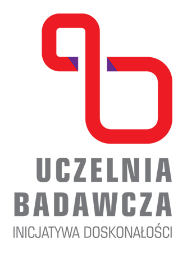 Centrum Badawcze POB				POB Research CentrePOLITECHNIKA WARSZAWSKA 			WARSAW UNIVERSITY OF TECHNOLOGYul. Wołoska 141 02-507 Warszawa www.inmat.pw.edu.pl Załącznik 3 Wniosek o grant badawczy w ramach konkursu Technologie Materiałowe-1DANE PODSTAWOWEDane wnioskodawcy (kierownika projektu)Imię nazwisko, tytuł/stopień naukowy, stanowisko, miejsce zatrudnienia, reprezentowana dyscyplina naukowaSkład zespołu badawczegoImię nazwisko, tytuł/stopień naukowy, stanowisko, miejsce zatrudnienia, reprezentowana dyscyplina naukowaImię nazwisko, tytuł/stopień naukowy, stanowisko, miejsce zatrudnienia, reprezentowana dyscyplina naukowa….Tytuł projektu: w jęz. polskim i angielskim:Streszczenie projektu (max. 400 słów):Project summary (up to 400 words):OPIS PROJEKTUOpis merytoryczny:(w tym wykazanie elementów nowości naukowej - max. 3 strony, czcionka min 11 pkt.) Deklaracja wymiernych celów realizacji projektu (efekty muszą zostać osiągnięte w trakcie trwania grantu):Wykazanie możliwości realizacji zadeklarowanych celów projektu(max. 2 strony, czcionka min 11 pkt)Ankieta kierownika za lata 2014-2020: wykaz najważniejszych publikacji,wykaz realizowanych projektów ze wskazaniem pełnionej w nich funkcji,wykaz naukowych wyjazdów zagranicznych (bez konferencyjnych).Posiadane zaplecze aparaturowo-badawczeKrótka charakterystyka naukowa pozostałych wykonawców grantuHarmonogram projektu (w postaci wykresu Gannta) oraz kosztorys (wg wzoru – Tabela 1) wraz z uzasadnieniem wydatków poz. 1 i 2.Tabela 1: Kosztorys projektuUzasadnienie merytoryczne wydatków poz. 1 i 2:Oświadczam, że wnioskowane badania nie są finansowane z innych źródeł.………………………….……….Podpis KierownikaWniosek należy wysłać w wersji elektronicznej na adres e-mail: POB.materials@pw.edu.plL.p.Rodzaj efektuTAK / NIEUwagi (np. liczba planowanych publikacji, wybór czasopism itp.)1.Zgłoszenie artykułów do czasopism z listy BG PW lub za min. 140 pkt. z listy MNiSzW2.Nawiązanie współpracy międzynarodowejzakończone złożeniem wspólnego wniosku międzynarodowego badawczego3Samodzielne złożenie wniosku o projektbadawczy finansowany ze źródełmiędzynarodowych4.InneLp.Rodzaj kosztówRazem1Aparatura2Wyjazdy3Inne koszty bezpośrednie4Wynagrodzeniaz pochodnymi 5Narzuty (15%)6Koszty całkowite